Tagungsleitung:Andreas UllrichMarkus SchröderAndreas Schneiderfür den MAV GesamtausschussTagungsanschrift:Haus der Evangelischen KircheAdenauerallee 37
53113 Bonn
Zufahrt Tiefgarage über Erste Fährgasse(begrenzte Parkmöglichkeit)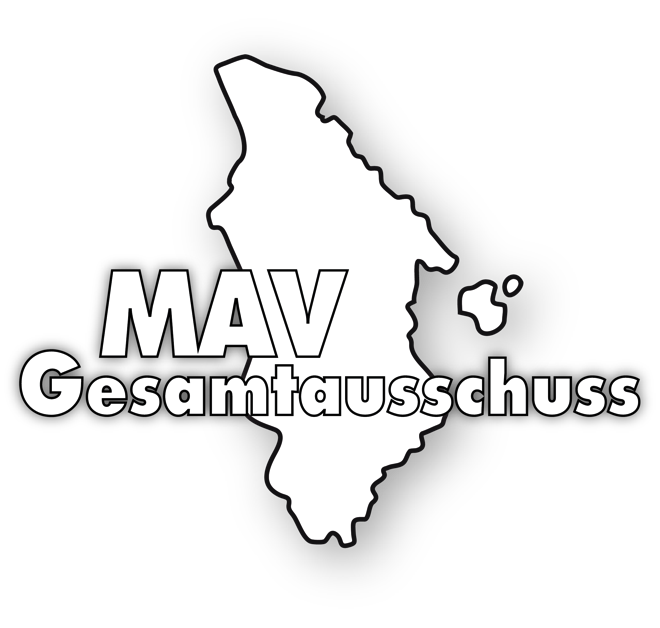 Mitarbeitervertretungsrecht- Grundlagenwissen der täglichen MAV Arbeit-Teil III2.11.2022Tagungsort:Haus der Evangelischen Kirche Bonn
VorwortLiebe Kolleginnen, liebe Kollegen.Diese Fortbildungsreihe behandelt die gesetzlichen Grundlagen des Mitarbeitervertretungsgesetzes der Ev. Kirche in Deutschland (MVG-EKD)Im Teil 3 besprechen und diskutieren wir die Regelungen von § 45 bis § 60 ffDie anderen Paragrafen sind bereits in Teil 1und 2 MVG EKD behandelt worden.Fragen an das Referenten-Team, können gerne schon vor der Veranstaltung gesendet werden an: fortbildung.gesa@ekir.de Betreff: Fragen zum MVG EKD 021122Eine Präsenzteilnahme bei dieserFortbildung wird empfohlen!Sofern die Corona Pandemie Bestimmungen dies zulassen.Programm 2.11.20229.15 Uhr   Tagungsbüro geöffnet9.30 Uhr  Begrüßung und Einführung in das Thema	MVG III beinhaltet   das MVG EKD als Fortführung des Teil II Ferner werden Fragen zum gesamten MVG EKD gesammelt und besprochen.	Pausen 	und das Mittagessen 	werden an den zeitlichen Ablauf 	angepasst. 16:30 Uhr	Ende der VeranstaltungAnmeldungHiermit melde ich mich verbindlich zur Fortbildung „Mitarbeitervertretungsgesetz“am 2.11.2022 verbindlich an.Anmeldung per E-Mail unter:fortbildung.gesa@ekir.deName:		……………………………Vorname:	……………………………Dienstgeber:	……………………………Kirchenkreis:........................................Tel.:		……………………………E-Mail:	……………………………Ich nehme online teil und benötige 
Zoom-Zugangsdaten	Ich bin anwesendRechnungsanschrift:…………………………………………….…………………………………………….______________________________________Die Tagungsgebühr wird nach Rechnungseingang überwiesen. Bei Abmeldung nach dem 5.10.2022 wird die Rechnung dennoch fällig.…………………………………………….Ort/DatumUnterschriftOrganisatorische Festlegung für die Fortbildung:Gesamtkosten der Fortbildung:  Online:        60,- €Anwesend: 90,- €(incl. Verpflegung)Verbindliche Anmeldung bis 5.10.2022Nach Ablauf der Anmeldefrist erhalten Sie die verbindliche Anmeldebestätigung und Rechnung über die Teilnahmegebühren.Bei einer Abmeldung nach dem Termin, erfolgt keine Rückerstattung des Teilnehmerbeitrages.Selbstverständlich kann ein/e Ersatzteilnehmer/in gestellt werden.Wir behalten uns vor, bei Nichterreichen der für die Durchführung der Veranstaltung erforderlichen Anzahl von Teilnehmern, die Fortbildung kurzfristig zu stornieren.Ansprechpartner:Andreas UllrichMarkus Schröderfortbildung.gesa@ekir.de